附件2-1  公所深入訪談會議議程表2-1公所訪視議程表2-2公所訪視分組名單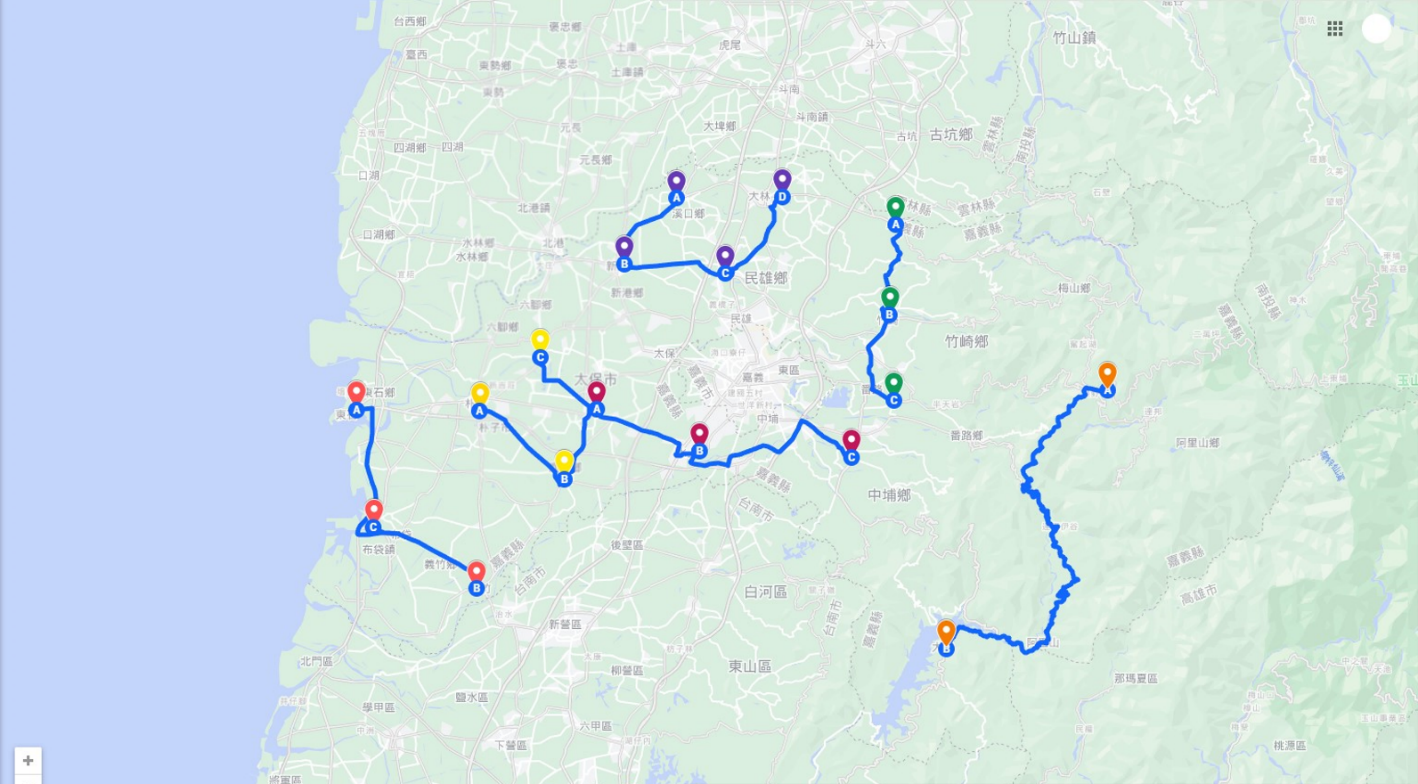 圖2-1公所訪視分組地圖日期：113年4-5月日期：113年4-5月地點:公所訪視辦理地點參與人員:各鄉鎮市首長、相關課室主管與承辦人員參與人員:各鄉鎮市首長、相關課室主管與承辦人員參與人員:各鄉鎮市首長、相關課室主管與承辦人員時間課程內容講師40分鐘公所訪視會議(議題討論)縣府主持10分鐘計畫交流分享座談會公所災防業務人員20分鐘113年嘉義縣強韌台灣計畫內容說明協力機構說明50分鐘鄉鎮市首長教育訓練(災時公所角色首長權責/協作中心說明)國立雲林科技大學林克維 副組長10分鐘回饋問卷調查回饋問卷調查賦歸賦歸組別鄉鎮市訪視地點第一組布袋鎮、東石鄉、義竹鄉義竹鄉第二組朴子市、六腳鄉、鹿草鄉鹿草鄉第三組水上鄉、太保市、中埔鄉中埔鄉第四組民雄鄉、大林鄉、新港鄉、溪口鄉新港鄉第五組竹崎鄉、番路鄉、梅山鄉梅山鄉第六組阿里山鄉、大埔鄉視訊